     24 июля 2019 года на территории ЛОГБУ «Приозерский ДДИ», совместно с ПЧ-142 ОГПС Приозерского района, проведены тренировочные учения по сигналу «Условный пожар» в здании Бытового корпуса №2.Целью тренировочных учений предусматривалось:  совершенствовать навыки работников, выступающих в роли РТП, в организации и тактике тушения пожаров; отработать действия обслуживающего персонала и должностных лиц в случае возникновения пожара в учреждении.В ходе проведения тренировочных учений установлено:- система автоматической пожарной сигнализации и система оповещения управления эвакуацией на объекте  находится в исправном состоянии;- сигнал о пожаре поступил в пожарную часть в 10 час. 02 мин. (через 12 сек. После срабатывания ручного пожарного извещателя);- время прибытия боевого звена пожарно-спасательной службы к объекту составило 5 мин. 40 сек.- время эвакуации воспитанников и персонала составило 8 мин. 20 сек. Всего эвакуировано 36 воспитанников и 8 сотрудников, фактически находящиеся в корпусе в момент срабатывания АПС.По итогам тренировки - действия пожарной охраны с сотрудниками учреждения в случае чрезвычайных ситуаций осуществляются согласовано.  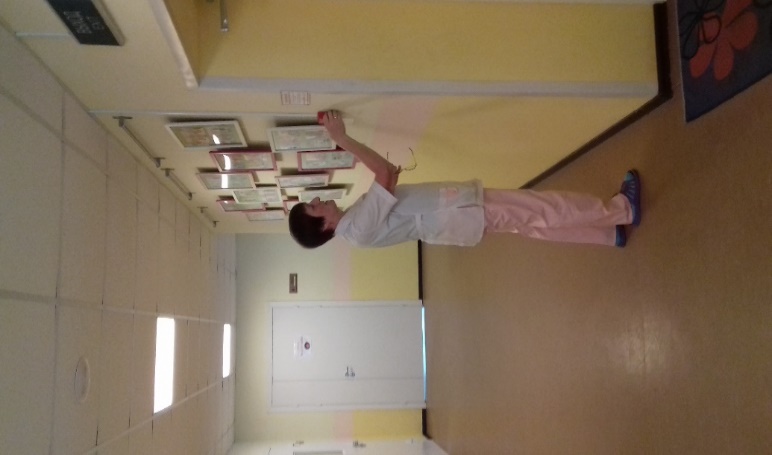          Фото 1. Оповещение персонала и воспитанников о возникновении очага возгорания.     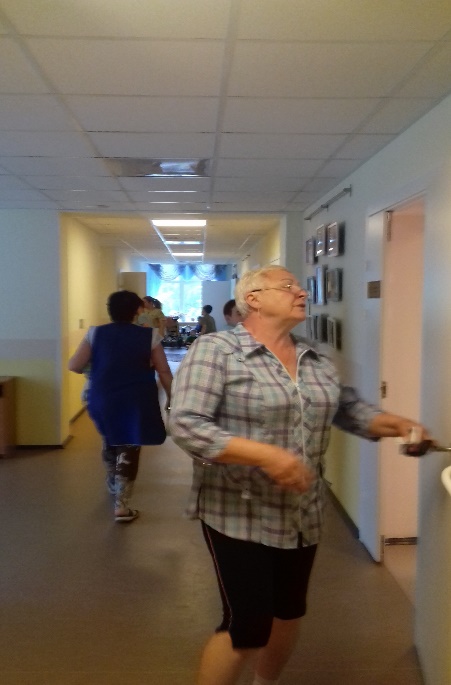 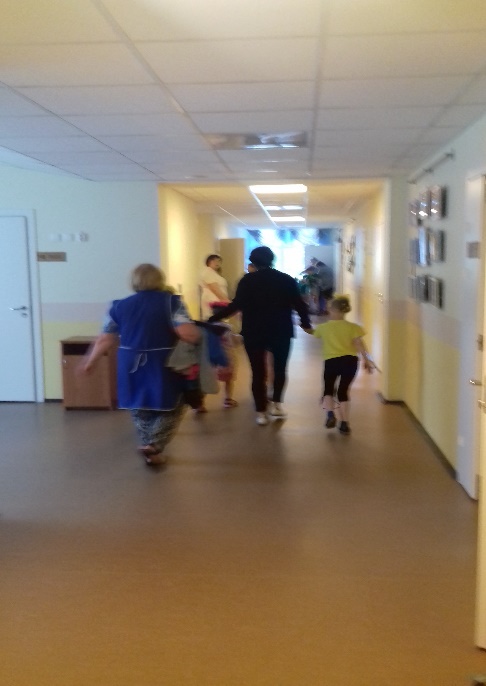 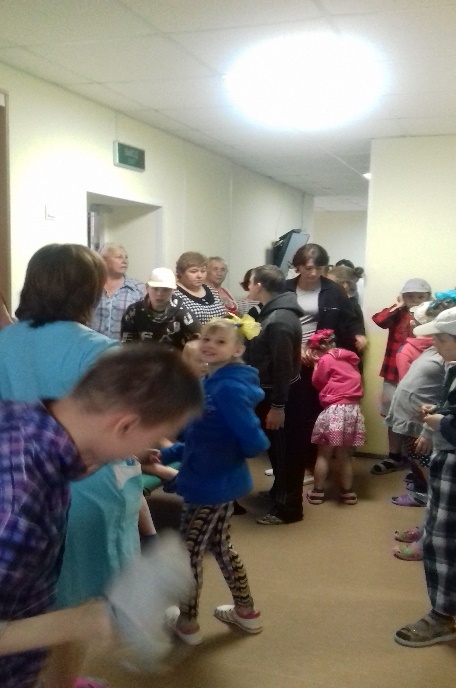                 Фото 2, 3, 4. Действия персонала при получении сигнала о пожаре. Начало эвакуации.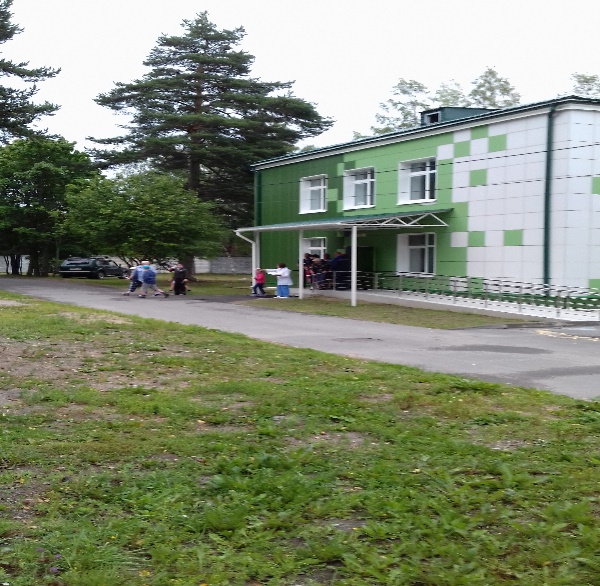 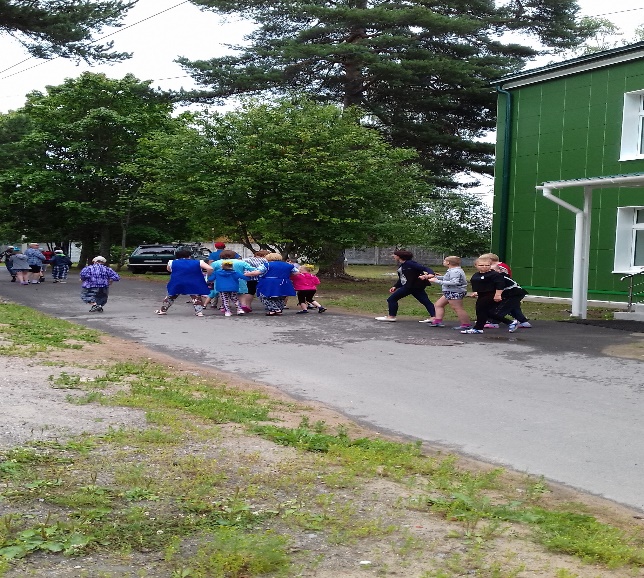 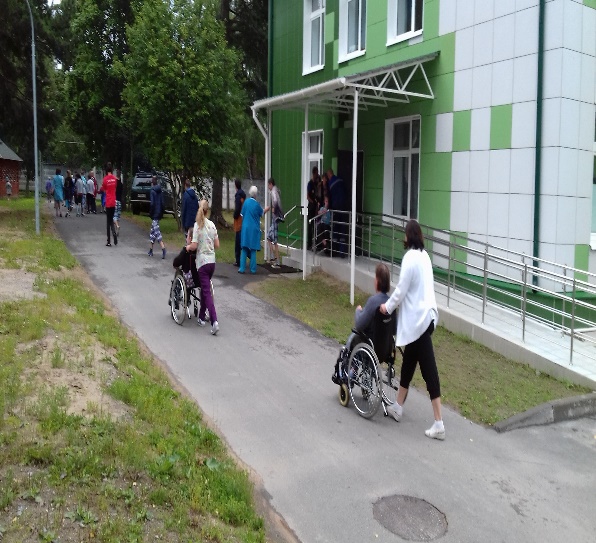 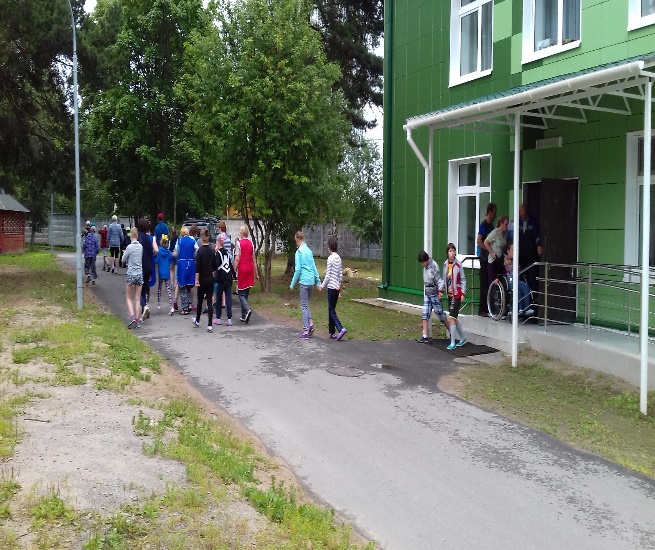 Фото 5,6,7,8 Эвакуация воспитанников и персонала с объекта.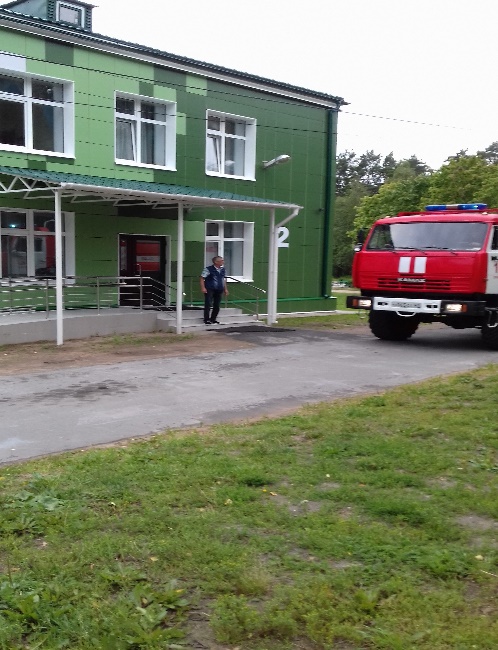 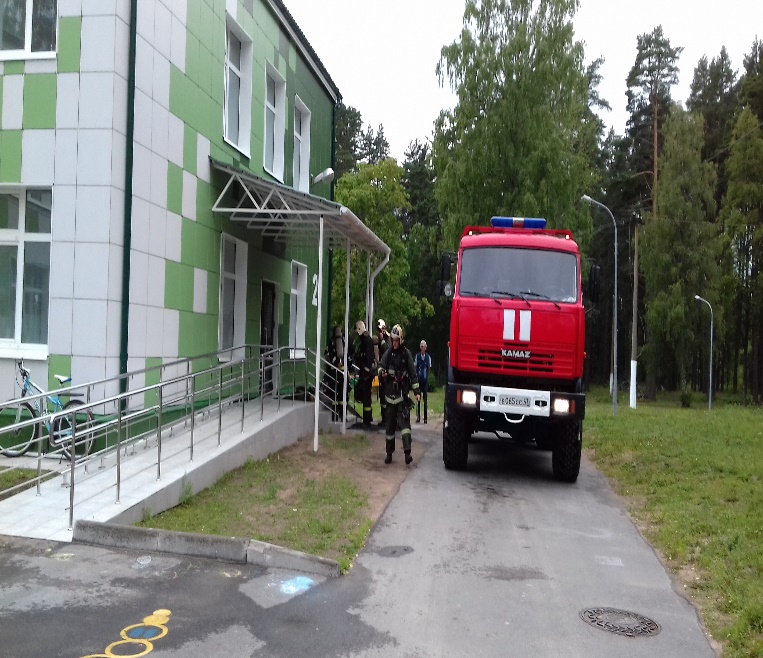        Фото 9. Встреча машин ПЧ.  Доклад личному составу ПЧ о состоянии обстановки на объекте. 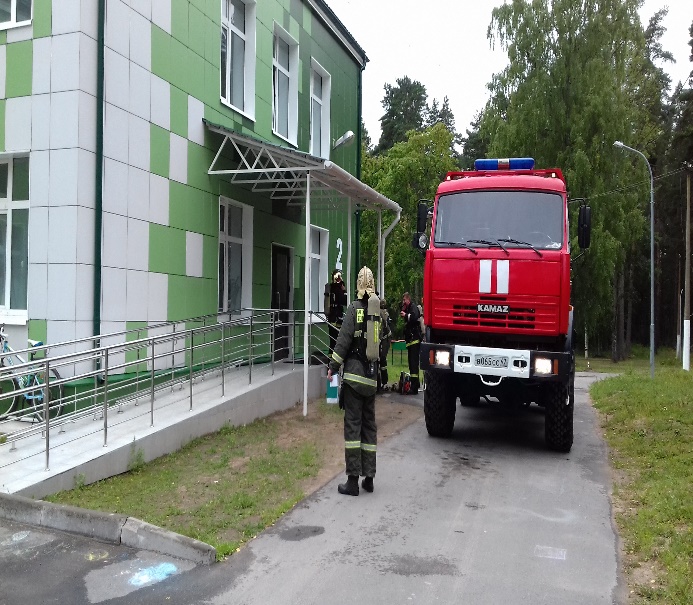 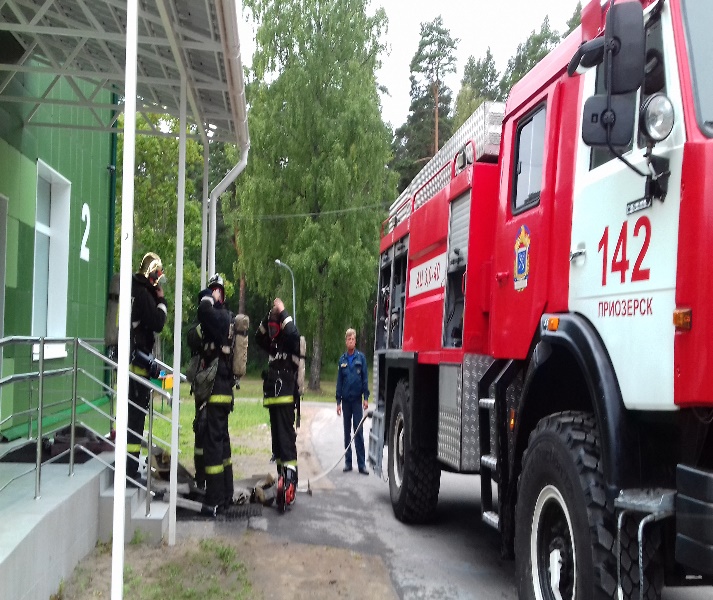       Фото 10. Постановка задачи на объекте.                               Фото 11. Подготовка боевого звена                                                                                                                                                          к осмотру помещений.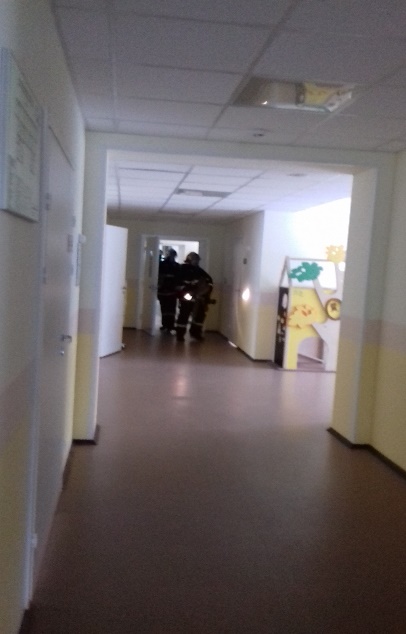 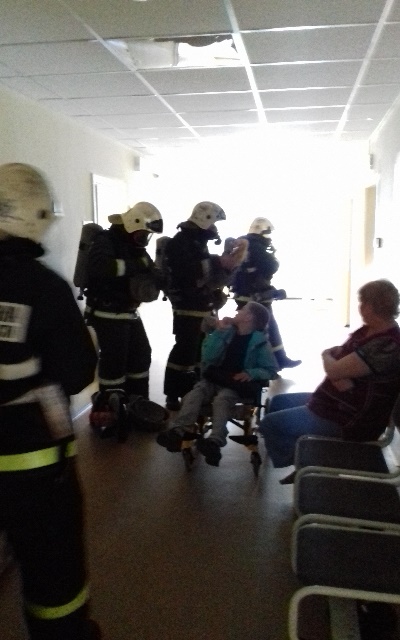 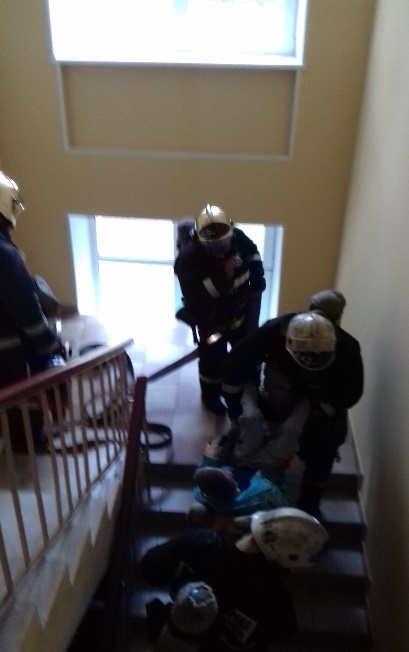        Фото 12. Осмотр помещений         13. Эвакуация маломобильных воспитанников.      по наличию людей  в здании.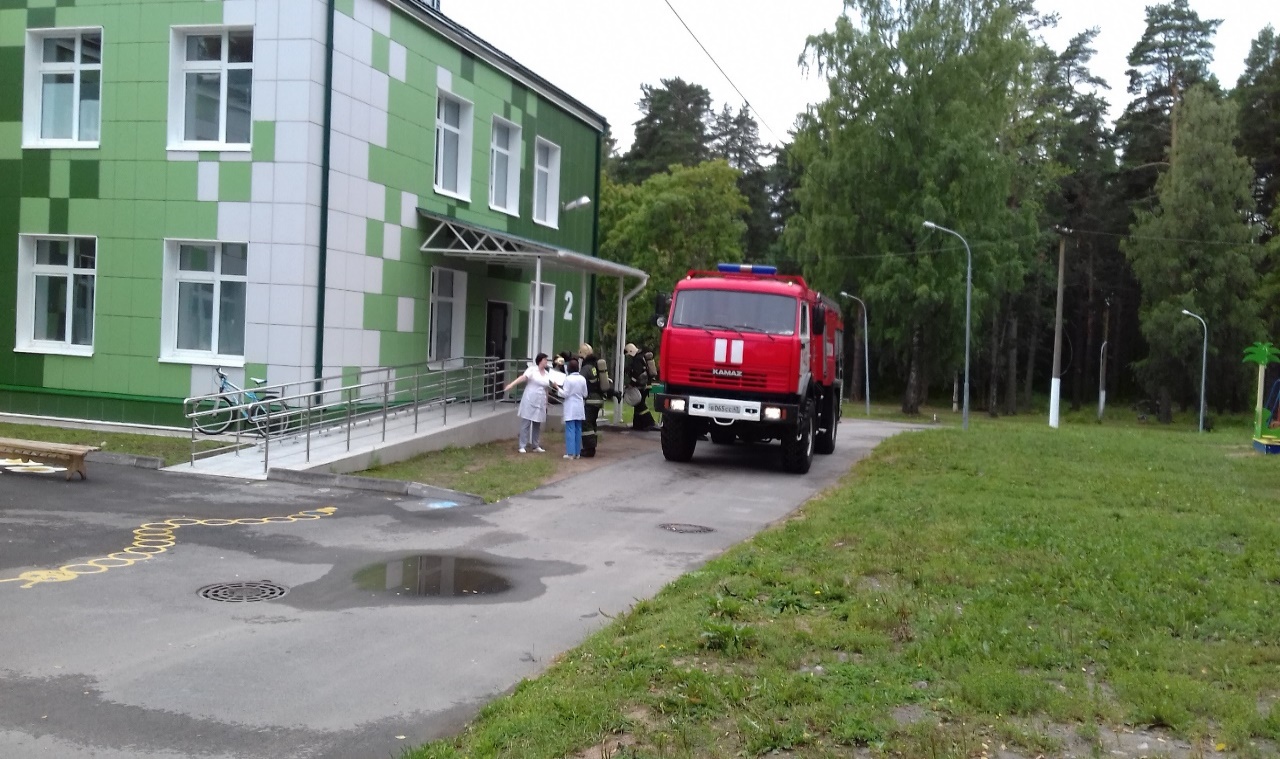                                                   Фото 14. Сверка списочного состава эвакуированных.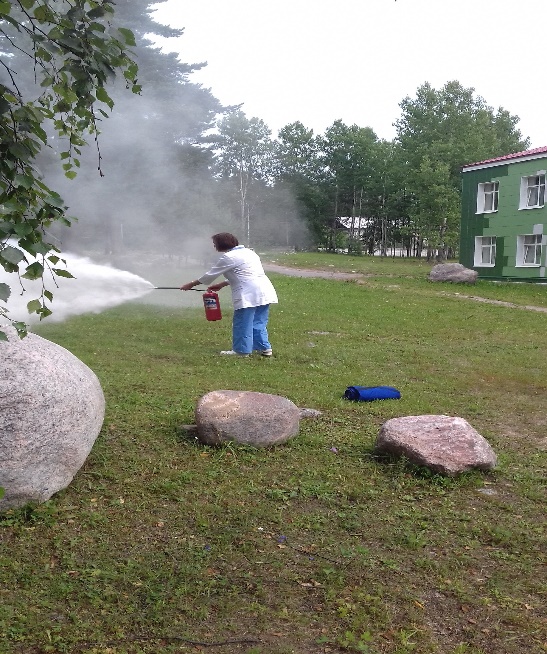 Фото 15. Практические занятия с сотрудниками учреждения по правилам пользования огнетушителем.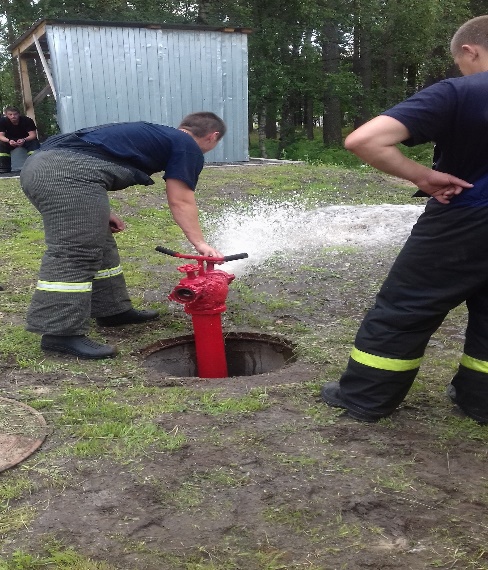 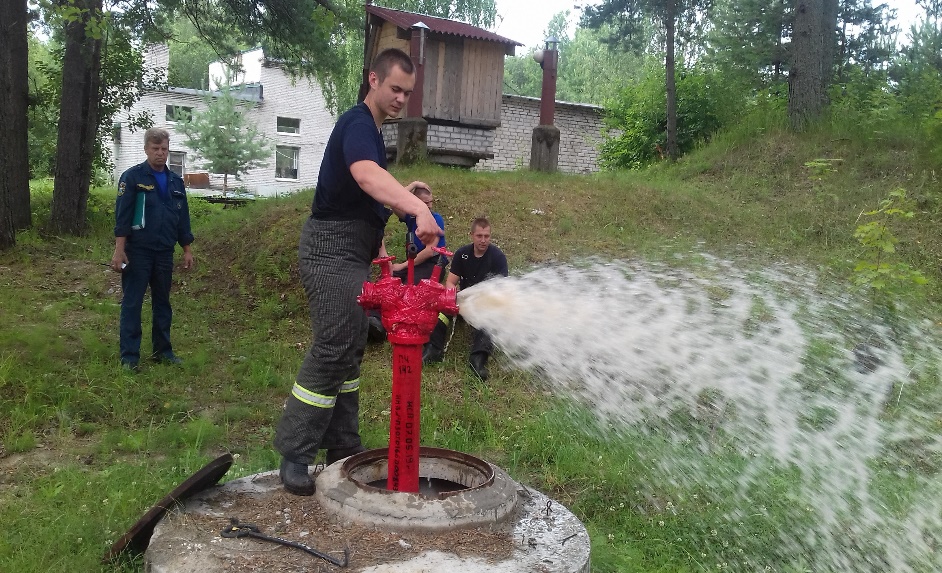                  Фото 16,17 Проверка исправности и технического состояния пожарных гидрантов,                                       расположеных на территории ЛОГБУ «Приозерский ДДИ».